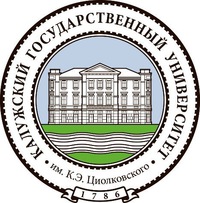 МИНИСТЕРСТВО НАУКИ И ВЫСШЕГО ОБРАЗОВАНИЯ РОССИЙСКОЙ ФЕДЕРАЦИИКАЛУЖСКИЙ ГОСУДАРСТВЕННЫЙ УНИВЕРСИТЕТ им. К.Э. ЦИОЛКОВСКОГОИНФОРМАЦИОННОЕ ПИСЬМОСообщаем, что 20 мая 2022 года на базе симуляционного центра КГУ им. К.Э. Циолковского и ГБУЗ КО «Калужская областная клиническая больница скорой медицинской помощи» им. К.Н. Шевченко пройдет Олимпиада – квиз по Оперативной лапароскопической хирургии КГУ им. К.Э. Циолковского (далее – Олимпиада). Статус мероприятия – региональный.Правила участия в Олимпиаде и форма участия в ОлимпиадеК участию в Олимпиаде приглашаются студенты лечебных и педиатрических высших учебных заведений г. Калуги и Калужской области, участвующих в деятельности научных кружков кафедр. Из каждого высшего учебного заведения к участию принимаются не более трех команд. Состав команды – 4 (четыре) студента. Предусмотрена очная форма участия.В рамках Олимпиады на базе симуляционного центра Калужского государственного университета им. К.Э. Циолковского и ГБУЗ КО «Калужская областная клиническая больница скорой медицинской помощи» им. К.Н. Шевченко будут проведены следующие турыТур №1 «Теоретический» (модератор – директор Медицинского института КГУ им. К.Э. Циолковского, д.м.н., зав. кафедрой хирургии, Смирнова Г.О.);Тур №2 «Базовые хирургические навыки» (модератор – Главный врач БСМП им. К.Н. Шевченко, Заслуженный врач РФ, к.м.н., доцент кафедры постдипломного образования Цкаев А.Ю.);Тур №3 «Техника выполнения хирургических операций» (модератор – директор Медицинского института КГУ им. К.Э. Циолковского, д.м.н., зав. кафедрой хирургии, Смирнова Г.О.);Тур №4 «Дисмургия» (модератор – Главный врач БСМП им. К.Н. Шевченко, Заслуженный врач РФ, к.м.н., доцент кафедры постдипломного образования Цкаев А.Ю.).РЕГИСТРАЦИЯЗаявки на участие в Олимпиаде и согласие на обработку персональных данных принимаются до 27 апреля 2022 года по ссылке –https://vk.com/surgeryclubksu.На основании полученных заявок организационный комитет формирует список участников Олимпиады в срок до 15 мая.Форма заявки на участие в Олимпиаде и согласие на обработку персональных данных приведена в Приложении № 1.Оргвзнос за участие в Олимпиаде не взимается.Приложение №1Заявка на участие вМЕЖДУНАРОДНОЙ СТУДЕНЧЕСКОЙ ОЛИМПИАДЕ                        ПО ХИРУРГИИ 1.Учебное заведение (полностью)2.Список студентов: ФИО (полностью), направление подготовки, курс, группа3.Сопровождающий руководитель: ученое звание, ФИО, контактный номер телефона4.Адрес электронной почты5.Контактный номер телефона6.Указание необходимости официального приглашения